Cubic Functions Examples:1) Solve the equationx^3-3x^2+3x-1=0This equation can be factored to (x-1)^3=0So although there are three factors, they are all the same and we only have a single solution x= 1. The corresponding curve is y=x^3-3x^2+3x-1.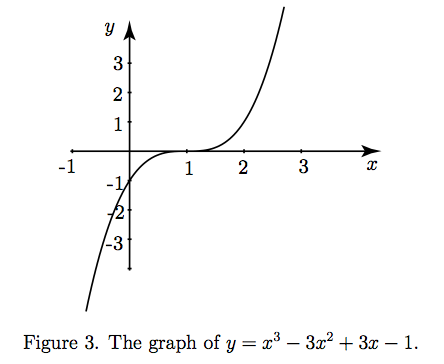 2) Example: Plot the graph of y = x3 – 9x + 5 for –4 ≤ x ≤ 4 and use your graph to find: 
a) the value of y when x = 1.6 
b) the value of x when y = 12 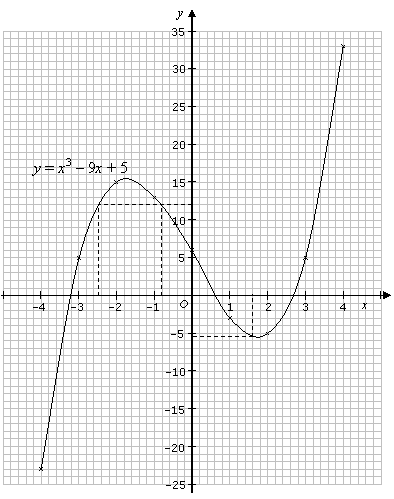 a) When x = 1.6, y –5.3 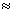 b) When y = 12, x –0.8, or x –2.5 x –4 –3 –2 –1 0 1 2 3 4 y –23 5 15 13 5 –3 –5 5 33 